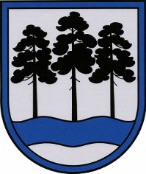 OGRES  NOVADA  PAŠVALDĪBAReģ.Nr.90000024455, Brīvības iela 33, Ogre, Ogres nov., LV-5001tālrunis 65071160, e-pasts: ogredome@ogresnovads.lv, www.ogresnovads.lv PAŠVALDĪBAS DOMES SĒDES PROTOKOLA IZRAKSTS26.Par Ogres novada pašvaldības iestādes “Ogres teātris” izveidiOgres teātra izveidošanās saistāma ar 1928. gadu, kad tika dibināta Ogres pilsēta un atklāts Apvienotais biedrību nams (vēlākais Tautas nams). Oficiālais teātra darbības sākuma datums – 1928. gada 24. novembris, kad Apvienoto biedrību namā notika pirmā izrāde – Dāvida Šveņķa “Smalki ļaudis”.1930. gadā Ogres Kultūras veicināšanas biedrība izveidoja Aktiermākslas jeb dramatiskos kursus. Pēc kursu noslēguma tika nodibināta patstāvīga Ogres teātra trupa ar 32 dalībniekiem. Pēc Otrā pasaules kara Ogres teātris atsāka darbību 1948. gadā. 1967. gadā Ogres teātris ieguva Tautas teātra nosaukumu, kas apliecināja teātra sasniegumus amatierteātru nozarē. Kopš 1998. gada Ogres teātrī izrādes regulāri iestudē režisors Jānis Kaijaks, kurš kopš 2007. gada ir Ogres teātra vienīgais režisors un mākslinieciskais vadītājs. J.Kaijaka vadībā Ogres teātris desmit gadu laikā ieguvis stabilu, vienotā spēles stilā strādājošu aktieransambli, kurā darbojas vairāk nekā 20 aktieri. Izrāžu radošajās komandās strādā teātra un mākslas nozares profesionāļi.Ogres teātra radošo darbību raksturo kvalitatīva dramaturģiskā materiāla izvēle, vienota izrādes stilistika un muzikālais noformējums, psiholoģiska pieeja aktieru darbam ar lugas tēliem. Iestudējumu radošajās komandās strādā teātra nozares profesionāļi, bet aktieransambli veido aktieri. Teātra publiskais tēls guvis atzinību Latvijas mērogā.Ņemot vērā augstāk minēto un pamatojoties uz Ogres novada pašvaldības domes 2020. gada 23. oktobra lēmumu “Par profesionāla teātra statusa noteikšanu Ogres teātri” (domes sēdes protokola izraksts Nr. 22., 3.), 2020. gadā Ogres teātris pāriet uz profesionālā teātra statusu, īstenojot jaunus uzdevumus un funkcijas tā profesionālajā darbības jomā.Ogres novada pašvaldība kā atvasināta publiska persona savā darbībā ievēro Valsts pārvaldes iekārtas likuma noteiktos valsts pārvaldes principus. Valsts pārvaldes iekārtas likuma 10. panta desmito daļa nosaka, ka valsts pārvaldi organizē pēc iespējas efektīvi. Valsts pārvaldes institucionālo sistēmu pastāvīgi pārbauda un, ja nepieciešams, pilnveido, izvērtējot arī funkciju apjomu, nepieciešamību un koncentrācijas pakāpi, normatīvā regulējuma apjomu un detalizāciju un apsverot deleģēšanas iespējas vai ārpakalpojuma izmantošanu.Ņemot vērā minēto un saskaņā ar Pašvaldību likuma 10. panta pirmās daļas 8. punktu, balsojot: ar 18 balsīm "Par" (Andris Krauja, Artūrs Mangulis, Atvars Lakstīgala, Dace Kļaviņa, Dace Māliņa, Dace Veiliņa, Dainis Širovs, Dzirkstīte Žindiga, Egils Helmanis, Gints Sīviņš, Ilmārs Zemnieks, Indulis Trapiņš, Jānis Iklāvs, Jānis Siliņš, Kaspars Bramanis, Pāvels Kotāns, Raivis Ūzuls, Valentīns Špēlis), "Pret" – 2 (Santa Ločmele, Toms Āboltiņš), "Atturas" – nav, Jānis Kaijaks balsojumā nepiedalās, ievērojot likumā “Par interešu konflikta novēršanu valsts amatpersonu darbībā” paredzētos lēmumu pieņemšanas ierobežojumus,Ogres novada pašvaldības dome NOLEMJ:Līdz 2024. gada 1. februārim pārveidot Ogres novada pašvaldības iestādes “Ogres novada Kultūras centrs” padotībā esošo struktūrvienību – Ogres teātris – par Ogres novada pašvaldības iestādi “Ogres teātris”.Noteikt, ka Ogres novada pašvaldības iestāde “Ogres teātris” ir Ogres novada Kultūras centrs funkciju, saistību, tiesību, mantas un finanšu līdzekļu pārņēmēja tiktāl, cik tas attiecas uz Ogres teātra darbību.Noteikt, ka Ogres novada pašvaldības dibinātajam Ogres teātrim tiek saglabāts profesionālā teātra statuss, tas: turpina darboties kā pastāvīga Ogres novada pašvaldības iestāde; atrodas Ogres novada Kultūras un tūrisma pārvaldes pakļautībā; tā darbība tiek finansēta no Ogres novada pašvaldības budžeta līdzekļiem kultūras institūcijām noteikto funkciju veikšanai un ienākumiem no iestādes sniegtajiem maksas pakalpojumiem, kas noteikti normatīvajos aktos; var saņemt finanšu līdzekļus no Ogres novada pašvaldības budžeta līdzekļiem, valsts mērķdotācijām, Eiropas Savienības projektu līdzekļiem, ziedojumiem un dāvinājumiem; grāmatvedības un ar iestādes darbības nodrošināšanu saistīto iepirkumu funkcijas tiek īstenotas centralizēti, ko nodrošina Ogres novada pašvaldības Centrālā administrācija;veic šādus no Pašvaldību likuma 4. panta pirmās daļas 5. punktā noteiktās pašvaldības autonomās funkcijas izrietošus pārvaldes uzdevumus:ir konkurētspējīgs profesionālais teātris Latvijas un starptautiskajā mērogā, piedāvājot profesionālu teātra programmu ar izkoptām mākslas un kultūras tradīcijām;rada daudzveidīgas un plašai sabiedrībai pieejamas profesionālā teātra izrādes gan Ogres novada administratīvā teritorijā, gan viesizrāžu veidā Latvijas reģionos un ārpus Latvijas robežām, popularizējot gan Ogres teātri, gan Ogres novada tēlu kultūras telpā;piesaista profesionāla līmeņa teātra viesmāksliniekus un kultūras tūrisma plūsmu, sekmējot tradicionālo kultūras vērtību saglabāšanu un tautas jaunrades attīstību Ogres novadā;īsteno izglītojošus pasākumus un programmas bērniem un jauniešiem, radot interesi un izpratni par profesionālā teātra mākslu;pilnveido un attīsta augsti kvalificētu teātra kolektīvu.Ogres novada pašvaldības iestādei “Ogres novada Kultūras centrs” nodrošināt iestādes funkciju, saistību, tiesību, mantas un finanšu līdzekļu nodošanu Ogres novada pašvaldības iestādei “Ogres teātris” tiktāl, cik tas attiecas uz Ogres teātra darbību, tai skaitā izstrādāt nepieciešamās izmaiņas Ogres novada Kultūras centra nolikumā.Ar pārveidošanu saistītos izdevumus segt no Ogres novada pašvaldības budžeta 2024. gadam līdzekļiem.Kontroli par lēmuma izpildi uzdot Ogres novada pašvaldības izpilddirektoram.(Sēdes vadītāja,domes priekšsēdētāja E. Helmaņa paraksts)Ogrē, Brīvības ielā 33                   Nr.20 2023. gada 21. decembrī